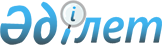 О признании утратившим силу приказа и.о. Министра культуры Республики Казахстан от 21 октября 2010 года № 116 "Об утверждении регламента государственной услуги "Выдача заключения о наличии культурной ценности у вывозимого и ввозимого предмета"Приказ Министра культуры и информации Республики Казахстан от 25 июня 2012 года № 89

      В соответствии с пунктом 1 статьи 43-1 Закона Республики Казахстан «О нормативных правовых актах» ПРИКАЗЫВАЮ:



      1. Признать утратившим силу приказ и.о. Министра культуры Республики Казахстан от 21 октября 2010 года № 116 «Об утверждении регламента государственной услуги «Выдача заключения о наличии культурной ценности у вывозимого и ввозимого предмета» (зарегистрированный в Реестре государственной регистрации нормативных правовых актов за № 6643, опубликованный в Собрании актов центральных исполнительных и иных центральных государственных органов Республики Казахстан за № 1, 2011 года).



      2. Комитету по культуре Министерства культуры и информации Республики Казахстан в недельный срок со дня вступления в силу настоящего приказа направить копию приказа в Министерство юстиции Республики Казахстан и обеспечить его официальное опубликование.



      3. Настоящий приказ, вводится в действие со дня подписания.      Министр                                    Д. Мынбай
					© 2012. РГП на ПХВ «Институт законодательства и правовой информации Республики Казахстан» Министерства юстиции Республики Казахстан
				